CAFE Drop-Off Form 2014-2015Parent’s name ______________________________________________________________Address____________________________________________________________________Email address _______________________________________________________________Phone numbers where parent can be reached during CAFE hours __________________________________________________________________________________________________Alternate person’s name ________________________________________________________ Alternate person’s phone number ________________________________________________Student name_____________________________________  Age _____Medical information ___________________________________________________________Designated CAFE adult responsible for your child ___________________________________Drop-Off Policy1.  Students ages 14 and up in paid high school level classes may be dropped off or drive themselves. Parents must fill out a drop-off form with contact information at the beginning of the semester, and must be accessible at the given phone numbers during co-op hours. If discipline issues arise, the co-op may require a parent to be on the premises during class hours.2. Students in paid junior high level classes (ages 11-13) may be dropped off, but must be responsible to a designated adult on the premises. Parents must fill out a drop-off form with contact information at the beginning of the semester, and must be accessible at the given numbers during co-op hours. If discipline issues arise, the co-op may require a parent to be on the premises during class hours. 3. There is a $30 drop off fee per family per semester in addition to the family registration fee. 4. Drop-off families will still have cleaning assignments and family responsibilities.  I understand and have read the Drop-Off Policy.  Initials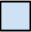 Waiver of LiabilityIn consideration of the opportunity afforded my family’s participation in CAFE, I hereby voluntarily fully waive any rights, actions or causes of action resulting from personal injury or death to any member of my family or damage to property, sustained in connection with participation in with CAFE activities and agree to hold CAFE and ECC, its board members, and affiliates, harmless from and against any and all claims, liabilities, rights or causes of action arising out of or as a result of  with any injuries, or damages that occur as a result of my family’s participation in CAFE activities.  I AGREE NOT TO SUE CAFE or ECC, THEIR BOARD MEMBERS, OR AFFILIATES, in connection with any injuries, or damages that occur as a result of my family’s participation in CAFE activities. Parent Signature _____________________________________________Print Parent’s Name __________________________________________Executed this ___________ day of ___________________, 2014. CAFE Drop-Off Form and Liability Waiver 2014-2015